TEME CADRUpentru proiectul/ lucrarea de specialitate solicitat în cadrul concursul de ocupare a funcției deDIRECTOR FINANCIAR-CONTABILAnaliza situației economico-financiare a spitaluluiAnaliza veniturilor spitalului, pe tipuri de servicii;Analiza cheltuielilor spitalului (pe tipuri de servicii, secții, etc);Alternative de contractare a serviciilor în sistemul asigurărilor sociale de sănătate; Propuneri de îmbunătățire a finanțării spitalului din surse publice și private.Evaluarea situației economico-financiare a spitaluluiExecuția bugetară;Structura cheltuielilor pe tipuri de servicii sau în funcție de sursele de venit;Propuneri de îmbunătățire a structuriiși organizării spitalului.Analiza situației financiare a spitaluluiAnaliza veniturilor spitalului, pe tipuri de servicii;Analiza cheltuielilor spitalului (pe tipuri de servicii, secții, etc);Alternative de contractare a serviciilor în sistemul asigurărilor sociale de sănătate;Propuneri de îmbunătățire a finanțării spitalului din surse publice și private.Fundamentarea bugetului de venituri și cheltuieli în vederea eficientizării activității spitaluluiFundamentarea activităților;Determinarea cheltuielilor pe secții și tipuri de cheltuieli;Indicatori de eficiență, eficacitate și economicitate determinați pe baza veniturilor și cheltuielilor spitalului.Modalitatea de conducere și organizare a contabilității și finanțelor spitaluluiEvaluarea eficienței sistemului informatic în activitatea financiar-contabilă a spitalului;Propuneri ede îmbunătățire a avidenței contabile și a utilizării finanțelor spitalului.Evaluarea spitalului din punct de vedere al calitățiiSercicii;Date raportate;Personal angajat;Satisfacția pacientului.Strategia managementului în domeniul achizițiilor publice de investițiiÎn echipamente;Modernizare secții, compartimente, etc.;Extinderi;Reparații capitale.Strategia managementului în domeniul achizițiilorStabilirea necesarului de materiale (medicamente, materiale sanitare, alte materiale);Modalități de achiziții;Evaluarea stocurilor;Indicatori de eficiență al utilizării stocurilor.Strategia managementului în activitatea de investițiiÎn echipamente;Modernizarea de secții;Extinderi,Reparații capitale.Formarea veniturilor propria ale spitaluluiAnaliza și surse de formare ale veniturilor propria ale spitaluluiFundamentarea bugetului de venituri și cheltuieli în vederea eficientizării activității spitalului: Fundamentarea activităților; Determinarea cheltuielilor pe secții și tipuri de cheltuieli Indicatori de eficiență determinați pe baza veniturilor și cheltuielilor spitalului.12.	Managementu financiar al Programelor naționale de sănătate derulate în cadrul spitalului:	a) Analiza financiară și utilizarea programelor naționale de sănătate în scopul eficiențizării spitalului.Îmbunătățirea activității economico-financiare a spitalului.Analiza situațiilor financiare și a exexcuției bugetare.Utilizarea DRG-ului ca instrument de management financiar și impactul acestuia asupra resurselor financiare ale spitalului: DRG-ul și bugetul spitalului; Impactul DRG-ului asupra resurselor financiare ale spitalului.Nota:	Candidații își aleg tema pentru proiectul de specialitate dintre temele de mai sus.	Proiectul de specialitate trebuie să fie realizat individual de către candidat, să rezolve problemele solicitate intr-un volum de maximum 8-10 pagini tehnoredactate pe calculator în format A4, font Arial sau Times New Roman, corp 14, cu spațiere la un rând, fără prescurtări.	Proiectul trebuie să fie depus la înscriere.	Susținerea proiectului de specialitate se face în plenul comisiei de examen.STRUCTURA PROIECTULUI DE SPECIALITATE     pentru ocuparea funcției deDIRECTOR FINANCIAR-CONTABILDescrierea situației actuale a spitalului;Analiza SWOT a spitalului: puncta forte, puncta slabe, oportunită și amenințări;Identificarea problemelor critice;Selecționarea unei probleme prioritare cu motivarea alegerii făcute;Dezvoltarea planului de management pentru problema prioritară identificată:Scop;Obiective-indicatori;Activități;Definire;Incadrare în timp – graphic Grantt;Resurse necesare – umane, materiale, financiare;Responsabilități;Rezultate așteptate;Monitorizare – indicatori;Evaluare – indicatori.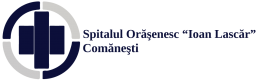 Or. Comănești, Str. Vasile Alecsandri, nr. 1, jud.BacăuTel. 0234374215; Fax: 0234374219; CIF 4353056E-mail: secretariat@spitalulcomanesti.roWeb: www.spitalulcomanesti.ro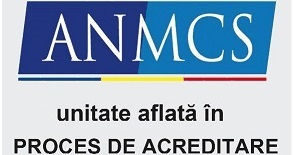                                             Ciclul II de ACREDITARE 